Short Story Collections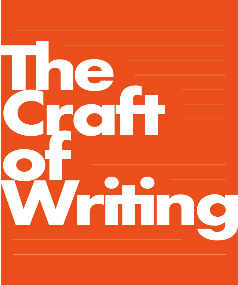 Fairy Tales – Terry JonesFantastic Stories - Terry JonesThe Rope - Philippa PearceLion at School - Philippa PearceThe Shadow-Cage - Philippa PearceThe Bucket - Alan Ahlberg The Clothes Horse - Alan AhlbergA Fistful of Pearls - Elisabeth LairdPea Boy and Other Stories from Iran - Elizabeth LairdA Boy Who Walked On Water - Vivian FrenchWhat’s Cool about School - Kate AgnewQuest - Daniel HahnThe Secret of the Purple Lake - Yaba BadoeMake More Noise - Sally NichollsInto the Jungle: Stories for Mowgli - Katherine RundellChristmas Dinner of Souls - Ross MontgomeryTales from India - Bali RaiHalf a Creature from the Sea - David AlmondMystery and Mayhem - Katherine WoodfineBlue Moon Day - Anne FineLetters to Anyone and Everyone - Toon TellegenOf Lions and Unicorns - Michael MorpurgoDragons at Crumbling Castle - Terry Pratchett Uncle Montague's Tales of Terror - Chris PriestleyTales of Terror from the Tunnel’s Mouth - Chris PriestleyNothing To Be Afraid Of - Jan MarkFeet And Other Stories - Jan MarkA Word in Your Ear - Tony RossUnreal! - Paul Jennings13 Unpredictable Tales - Paul JenningsThe Story Giant - Brian PatternNecklace of Raindrops - Joan AikenThe Serial Garden - Joan AikenTales of a One way Street - Joan AikenCenturies of Stories - Wendy CoolingSurvivors - David LongHeros - David LongHow the Whale Became - Ted HughesThe Witch in the Broom Cupboard - Pierre GripariFables - Arnold LobelGlass Mountain - Jan PienkowskiThe Boy and the Tiger - Pie CorbettThe Tales of Beedle the Bard - JK RowlingRosie Revere Engineer - Andrea BeatyTales told in Tents - Sally ClaytonTraditional Stories from the Amazon - Saviour PirottaJust So Stories - Rudyard KilingGive Peas a Chance - Morris GleitzmanStraw into Gold - Hilary McKayShort! - Kevin Crossley-HollandThe Fabrics of FairyTale - Tanya Robyn BattTales from Old Ireland - Malachy DoyleGrimm Tales - Philip PullmanOnce Upon a Place - Eion ColferThe Fib - George LaytonPirates ’n’ Pistols - Chris MouldThe Julian Stories - Ann CameronFlying Lessons - Ellen OhWinter Magic - Abi ElphinstoneWinter’s Tales - Lari DonTeddy Robinson Meets Father Christmas - Joan Robinson